Bodenturnen - UnterrichtsreiheAufgabeVerbindet unterschiedliche turnerische Elemente zu einer mindestens dreiminütigen Bodenturn-Chorografie! Folgende Punkte dienen als Bewertungsgrundlage:  •	Bewegungsausführung: achtet auf eine saubere technische Ausführung,            geringe Anzahl von Fehlern•	Schwierigkeitsgrad der turnerischen Elemente•	Kreativität: zeigt unterschiedliche turnerische Elemente und verbindet sie              kreativ unter Einsatz passender Musik•	Raumausnutzung: turnt in unterschiedliche Richtungen (vorwärts, seitwärts,           rückwärts) und nutzt unterschiedliche Aufstellungsformen (z. B. nebeneinander,           hintereinander, gekreuzt)(mögliche) Turnerische Elemente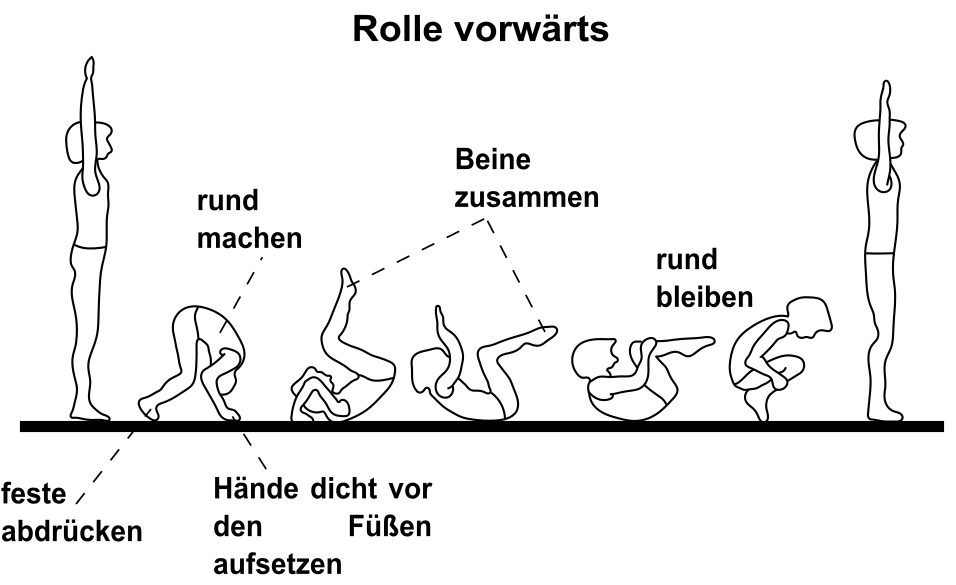 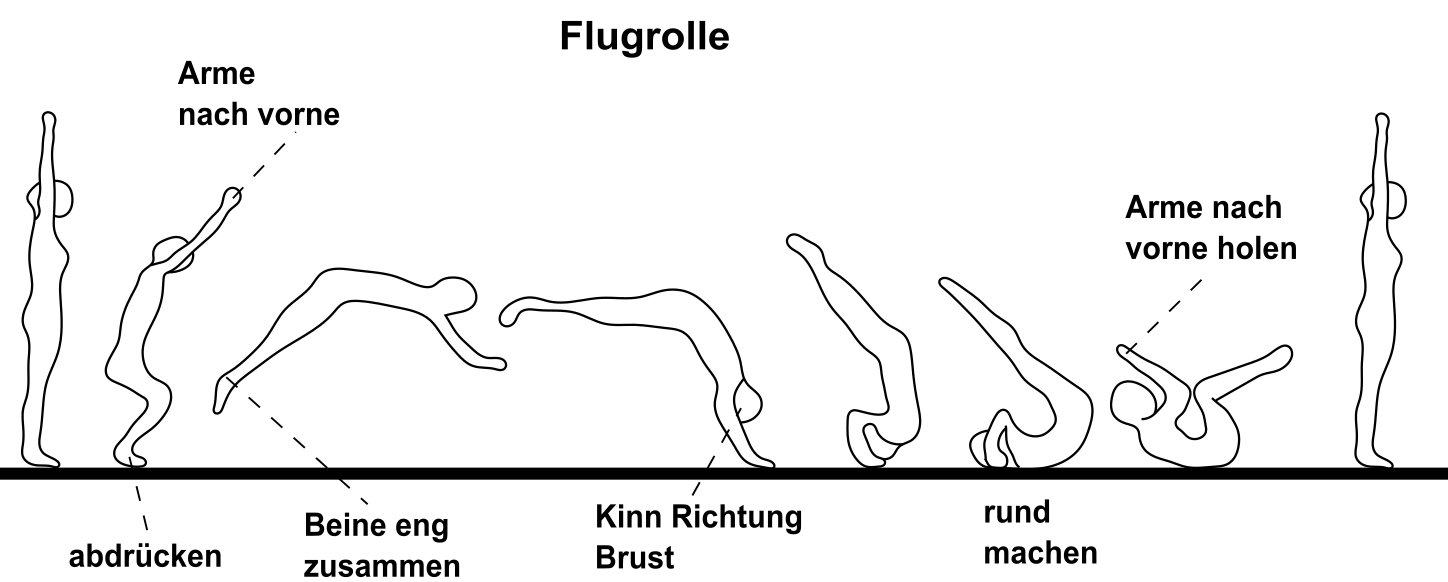 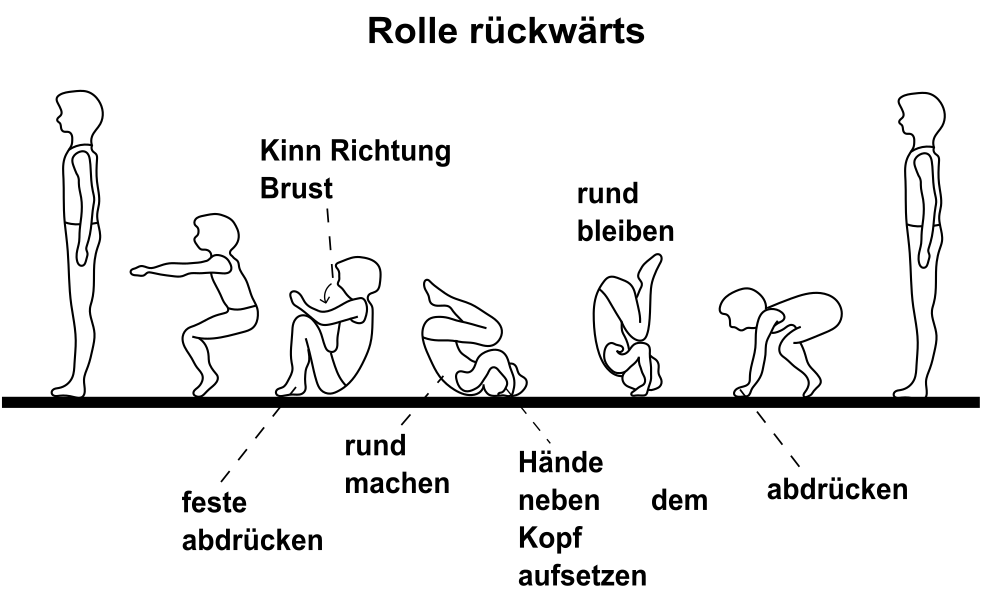 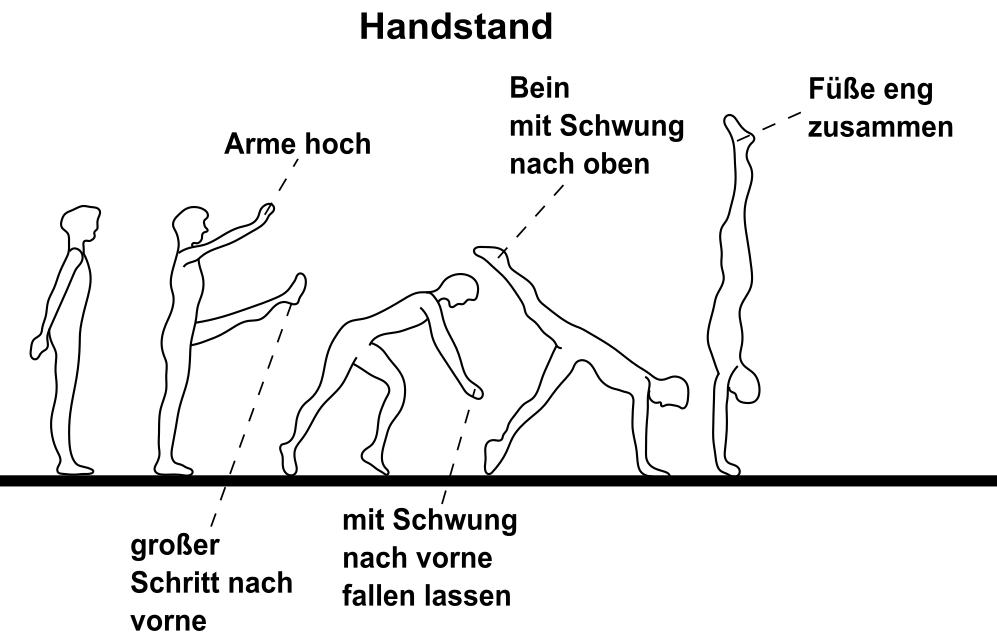 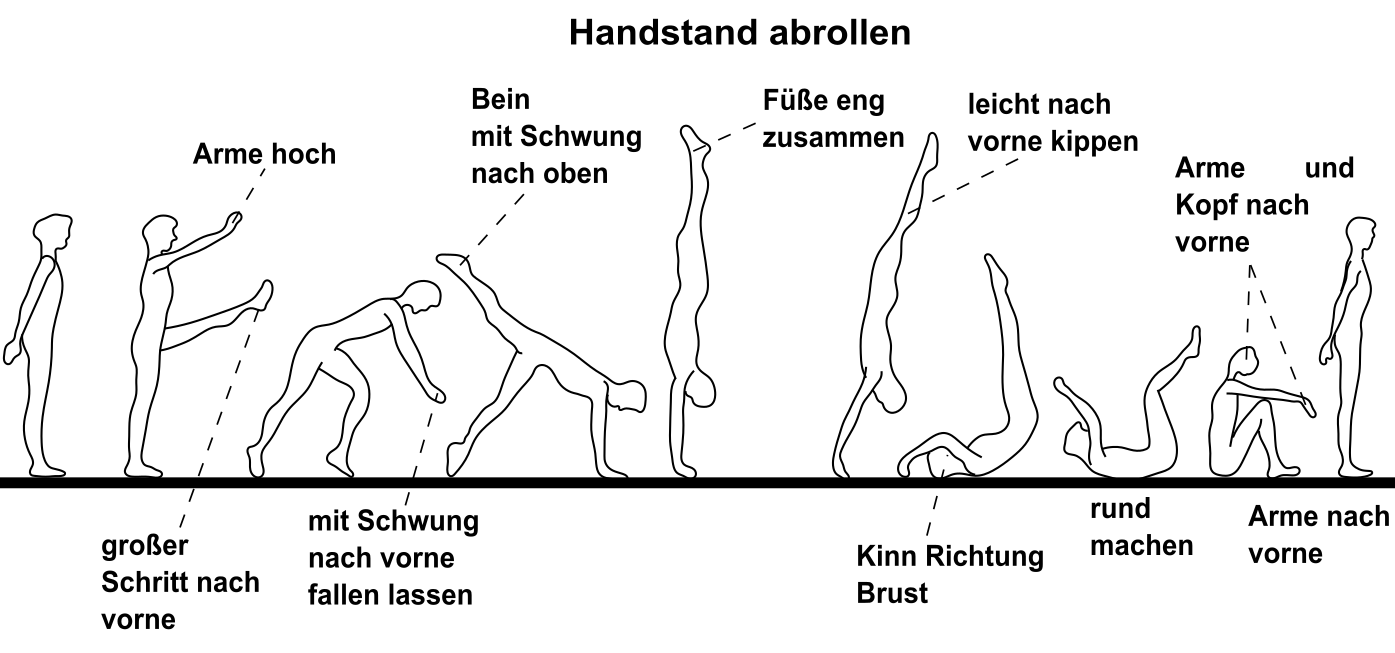 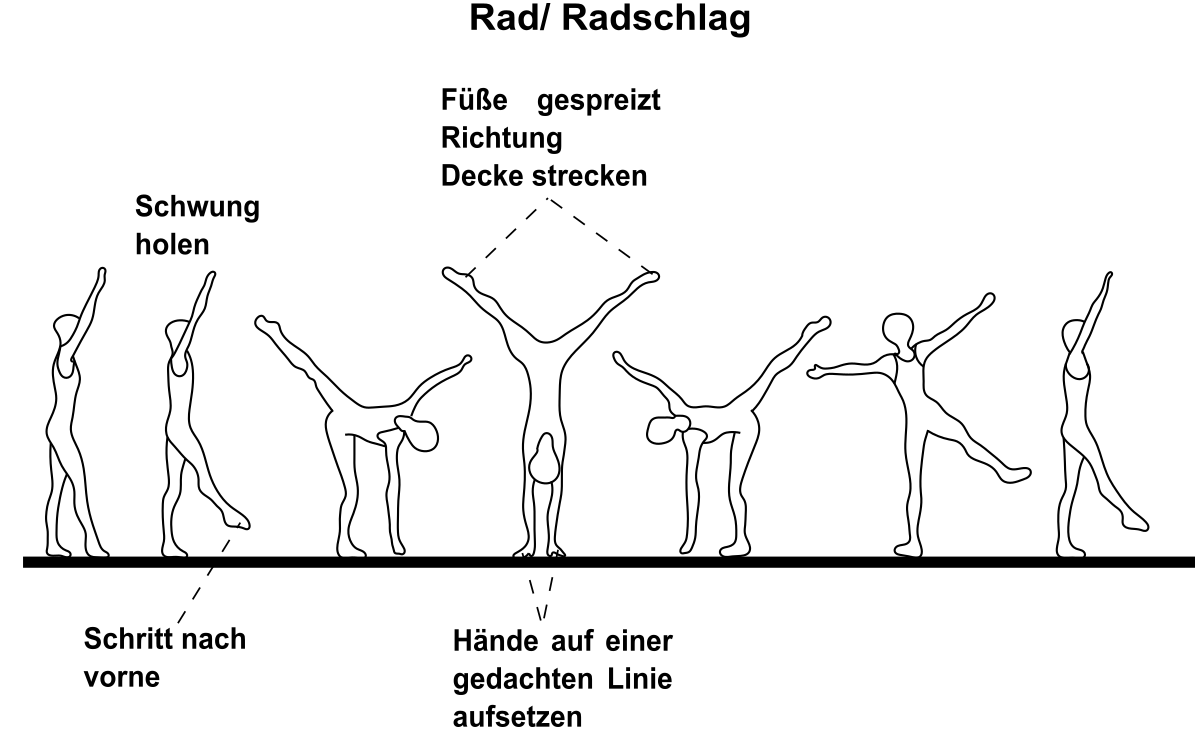 Notiert euch eure Abfolge von turnerischen Elementen: Beispiel:Aufstellung/ Elemente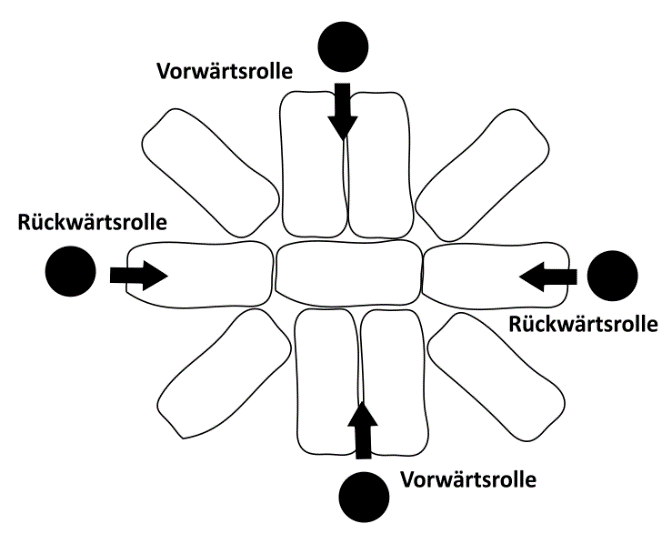 Peter und Max: RückwärtsrollenJenny und Claudia: Vorwärtsrollen 